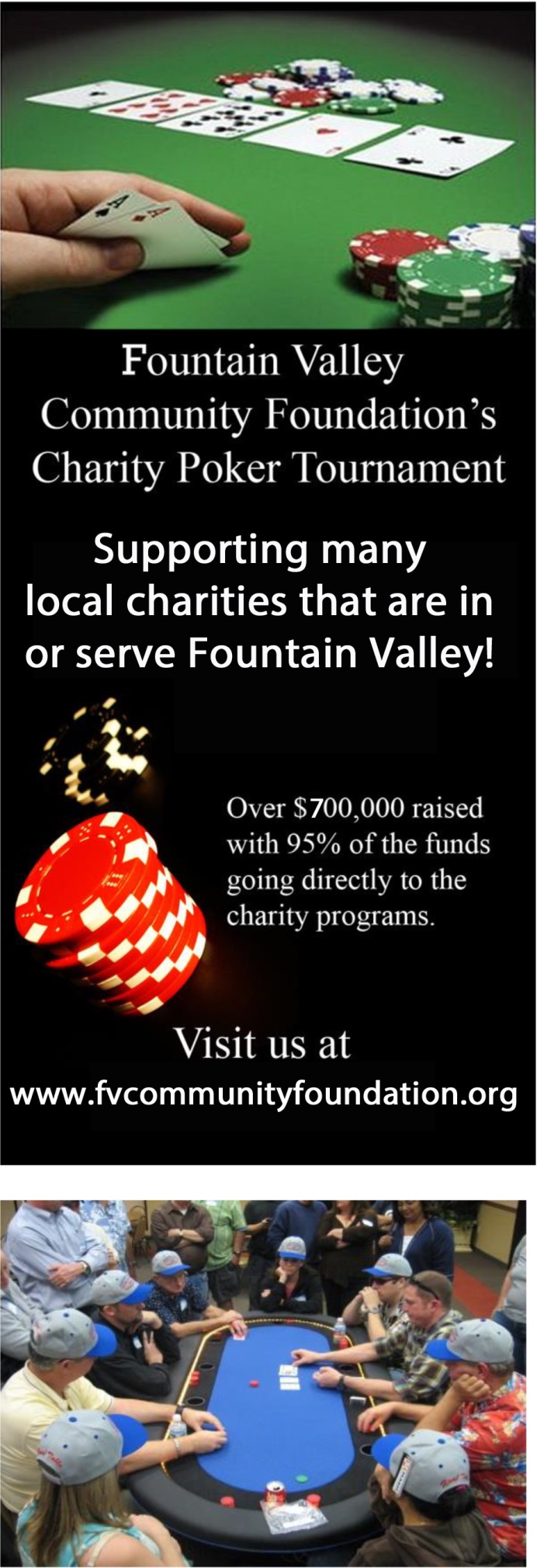 No Limit Texas Hold'emWhen:	Saturday, November 5th, 2016Registration 5:15pmFirst Hand is dealt at 6:00pmEntry:	$25 Preregistration/$20 Rebuys until 8:00pm                     $30 Registration after October 29thWhere:	The Center at Founder’s Village17967 Bushard St, Fountain Valley(corner of Talbert & Bushard)Silent Auction, Food and Refreshments and FUN!!!100% of your registration fee goes directly to the charity of your choice Register online at WWW.fvcommunityfoundation.orgorMail entry and make checks payable to:Fountain Valley Community Foundation10200 Slater Ave.Fountain Valley, CA 92708For more Info contact:Matt Taylor714-309-6451wcdebate@aol.com                      